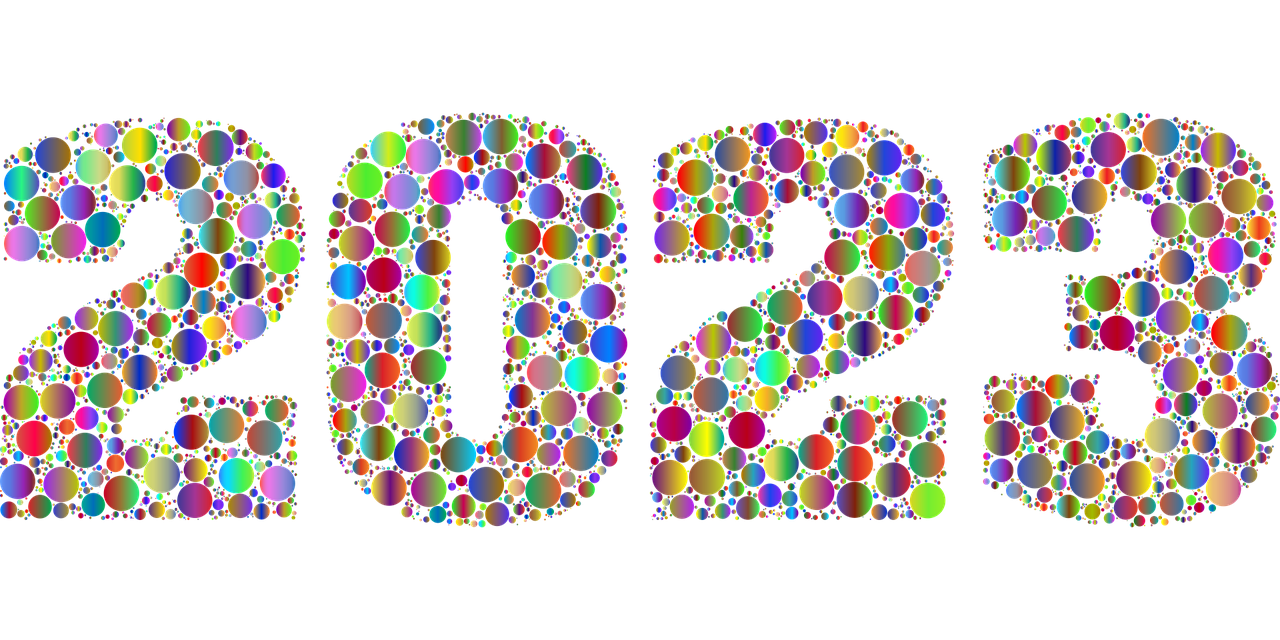 Gottesdienste im JanuarSonntag, 08.01., 10 Uhr, Sehlde-Pastor Dr. J.-A. Edelmann-Sonntag, 15.01., 10 Uhr, Mehle-Sup. i. R. W. Niedernolte-Freitag, 20.01., 19 Uhr, MehleTAIZE´-Gottesdienst mit dem Chor QuerbeetSonntag, 22.01., 10 Uhr, Esbeck-Sup. i. R. W. Niedernolte-Sonntag, 29.01., 10 Uhr, Wülfingen-Sup. i. R. W. Niedernolte-